Государственное казённое учреждениесоциального обслуживания Краснодарского края «Новороссийский СРЦН»Конспект открытого занятия(с применением информационно - коммуникационных технологий (ИКТ)) «Хлеб – всему голова»                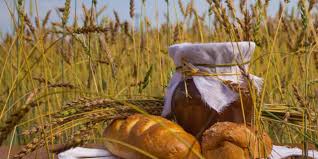 Разработала: воспитатель Богданова Вероника Владимировна.г. Новороссийск2022 годТема: «Хлеб – всему голова».                                                                                         Цель: познакомить воспитанников с процессом выращивания хлеба.                                 Задачи.Образовательная: дать представление о том, как хлеб пришел к нам на стол, закрепить знания о том, что хлеб один из самых главных продуктов питания.Развивающая: развивать память, внимание, мышление.Воспитательная: воспитывать бережное отношение к хлебу.Методическое обеспечение: Презентация (программа Microsoft Office Power Point) со слайдами по теме.Форма проведения: беседа, игровые моменты, упражнения, рассуждение, рассматривание, просмотр презентации.Материалы и оборудование: ноутбук, видео проектор, файлы из презентации «Хлеб - всему голова», костюм колобка.Организационный момент. (Дети стоят полукругом) Станем рядышком, по кругу, скажем «Здравствуйте!» друг другу.-А вот о чем мы будем говорить, вы узнаете, когда отгадаете загадку:В нем здоровье наша, сила,
В нем чудесное тепло.
Сколько рук его растило,
Охраняло, берегло.
В нем — земли родимой соки,
Солнца свет веселый в нем…
Уплетай за обе щеки,
Вырастай богатырем!Сообщение темы. Основная часть.- Да, конечно, же – это хлеб. Сегодня мы будем говорить о хлебе,наше занятие называется : «Хлеб – всему голова».-А почему говорят «Хлеб – всему голова»? (Ответы детей)Скажите, что вы видите на экране (Ответы детей) (слайд №1)А как, одним словом, мы можем назвать эти изделия?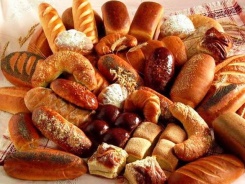 - Не знаете? Они называются хлебобулочные изделия.Назовите хлебобулочные изделия, которые вы видите. А еще, которые вы знаете. Вот как много хлебобулочных изделий! Ребята, а как к ним нужно относиться?Хлеб – это наше богатство!Кушая хлеб, вы становитесь здоровыми, сильными, крепкими.  К хлебу нужно относиться бережно. Брать хлеба столько, сколько сможешь съесть. А чёрствый хлеб не выбрасывать, а приготовить из него с мамой какое-нибудь блюдо, а их существует очень много.                                                                                   - Кто из вас знает, какие блюда можно приготовить из чёрствого хлеба? (Сухари, печенье, торты) (Слайд 2,3,4)
слайд 2                           слайд 3                             слайд 4
               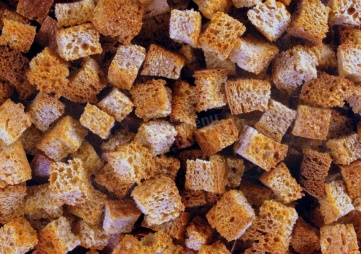 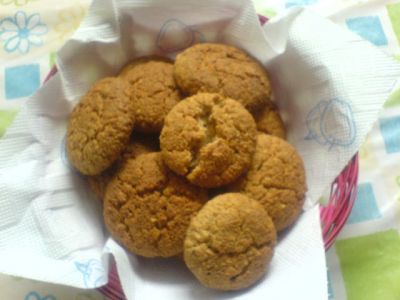 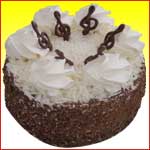 А знаете ли вы, откуда хлеб к нам на стол приходит? Появляется Колобок. Ой, ребята, смотрите, к нам в гости пришёл Колобок!Его испекли из муки, также, как и хлеб. Он расскажет нам как хлеб попадает к нам на стол.Рано весной тракторы вспахивают землю, вносят удобрения и засевают зерном. (сеют рожь и пшеницу).(слайд 5)Выращиванием и уборкой хлеба занимаются хлеборобы. Ребята, кто такие хлеборобы? (Ответы детей) Хлеборобы – это люди, которые выращивают хлеб. Быстро прорастают семена, тянутся зелеными стебельками к солнышку. Чтобы вырастить хороший урожай, хлеборобы внимательно следят за всходами.(слайд 6)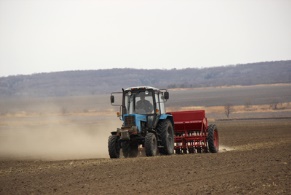 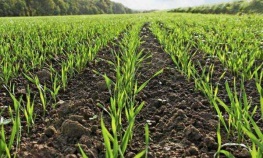    Продолжаем наш рассказ, урожай созрел у нас! (слайд 7)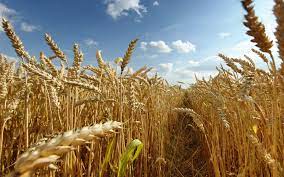   После того, как колосья вырастут, их убирают с помощью специальных      машин- комбайнов. Управляет комбайном – комбайнёр. (Слайд8)                                                                                                                   В каждом зёрнышке пшеницы                                                                                          Летом и зимой,                                                                                                                                 Сила солнышка хранится                                                                                                           И земли родной.                                                                                                                       И расти под небом светлым,                                                                                                    Строен и высок,                                                                                                                    Словно Родина бессмертный, хлебный колосок.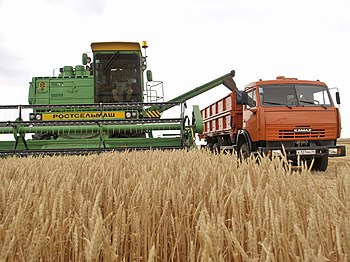                                                                                                                После этого зерно везут на специальный завод – элеватор, где хранят зерно.(слайд 9). 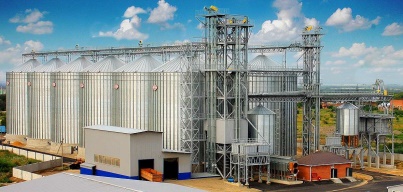 Затем зерно перемалывают в муку и муку везут в пекарню. (слайд 10)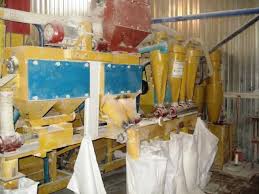 Пекарь из муки делает тесто и печёт хлебобулочные изделия.(слайд 11)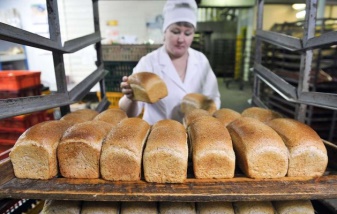 Вот он Хлебушек душистый,                                                                                                                Вот он теплый, золотистый.                                                                                                    В каждый дом, на каждый стол,                                                                                                     он пожаловал, пришел.                                                                                                            В нем здоровье наша, сила, в нем чудесное тепло.                                                                         Сколько рук его растило, охраняло, берегло.                                                                           В нем - земли родимой соки,                                                                                         Солнца свет веселый в нем.                                                                                           Уплетай за обе щеки, вырастай богатырем!Из пекарни хлеб попадает в магазины, где мы его покупаем. (слайд 12)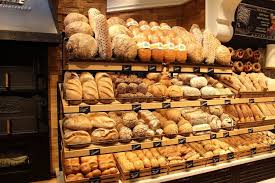 Вот такое путешествие совершает хлеб, прежде чем попасть к нам на стол. ---- Спасибо тебе, колобок за интересный рассказ, поиграешь с нами?Физкультминутка «В землю зёрнышко попало»В землю зёрнышко попало, (приседают)Прорастать на солнце стало (руки над головой)                                                   Дождик землю поливал,И росточек подрастал (медленно встают)                                                                                           К свету и теплу тянулся (тянут руки вверх, приподнимаются на носочки)И красавцем обернулся. (поворот вокруг себя) (2 раза)Колобок. Ребята, мне нужно бежать, а то меня бабушка с дедушкой наверное уже потеряли. (дети благодарят колобка и прощаются).Дидактическая игра: «Какой он наш хлеб?». (Подбор определений к существительному). Давайте с вами подумаем и назовём много слов, каким бывает хлеб? (Вкусный, мягкий, чёрствый, белый, горячий, свежий, ароматный, аппетитный).-Хлеб бывает разный, но он обязательно полезный и вкусный.- Много труда вложено, чтобы хлеб «к нам на стол пришёл».Вырос в поле колосок,Из земли вбирая сок.Сжатый бережно рукой,Стал на мельнице мукойИз муки той хлебопёкХлеба мягкого испёк.Столько вложено в нём сил –А ты разок лишь откусил.Не кидайте хлеб, уважайте труд людей.О хлебе написано много стихов, песен, сложено пословиц и поговорок. Послушайте.Пословицы о хлебе: Без печки холодно – без хлеба голодно.Покуда есть хлеб да вода, всё не беда.Нет хлеба – нет обеда.Много снега – много хлеба.Хлеб - всему голова. Хлеб бросать – силу терять.
Хлеб – кормилец, хлеб – спаситель, сколько ни думай – лучше хлеба не придумаешь.
Не будет хлеба, не будет и обеда.
Хлеб в пути не тягость. (дети объясняют смысл пословиц).Интересные факты. По мнению археологов, первый хлеб был приготовлен из желудей. (слайд 13). Впервые злаки были использованы в пищу около 15000 лет до нашей эры в Средней Азии. Возможно, во время охоты или прогулки были найдены семена пшеницы. Вскоре люди начали строить свои жилища около пшеничных полей, научились смешивать протертые семена с водой, а затем запекать получившуюся смесь на плоских горячих камнях. Около 1000 лет до нашей эры люди стали использовать углекислый калий и прокисшее молоко для изготовления первого хлеба. слайд 13.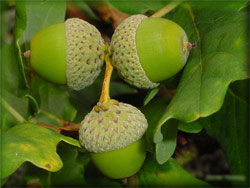 На Руси основным видом хлеба был кисловатый черный хлеб. Пекли также ситный (муку просеивали через сито) и белый из крупчатки. Хлеб очень ценился. Поэтому и к пекарям было уважительное отношение. В неурожайные годы хлеб был на вес золото, в муку подмешивались всевозможные овощные добавки. В Москве пекарни называли «хлебными избами». В конце XIX - начале XX в Росси были популярны крендели, бублики, баранки, калачи.                                                                                        Рефлексия.                                                                                                                                   - Ну вот, наше путешествие подошло к концу, и теперь вы знаете, какой долгий путь прошел наш хлеб, чтобы попасть в магазин. Чтобы вкусный хлеб был каждый день у вас на столе, вы должны определить для себя чёткие правила пользования хлебом. Будьте бережливыми, цените труд взрослых и не забывайте, какой ценой нам достаётся хлеб.  Продолжите, пожалуйста, фразу: «Сегодня я узнал, что…»